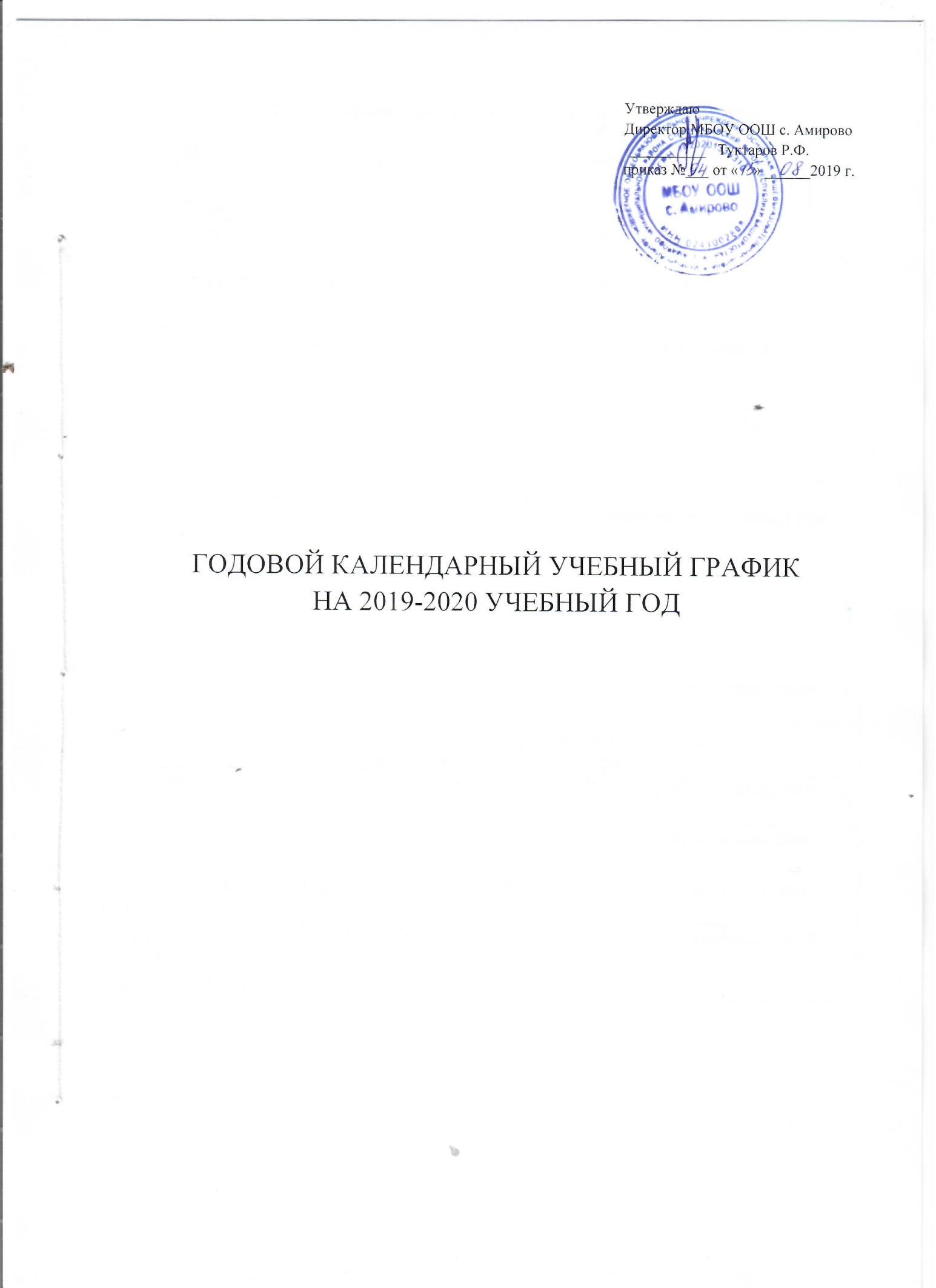    1.Продолжительность учебного годаРегламентирование образовательного процесса на учебный годГрафик учебных триместровПродолжительность каникул в 2019-2020 учебном годуРегламентирование образовательного процесса на неделюПродолжительность рабочей недели:5-ти дневная рабочая неделя  в 1-9 - х классах;Регламентирование образовательного процесса на день                     Сменность    МБОУ ООШ  работает в одну смену.Продолжительность урока    1 класс   -    35 минут- 1 полугодие                      45минут – 2 полугодиеклассы  - 45 минутОрганизация промежуточной аттестацииПромежуточная аттестация во 2-8 классах проводится согласно части 1 статьи 58  Федерального закона от 29.12.2012 №273-ФЗ «Об образовании в Российской Федерации» и «Положения о формах, периодичности и порядке текущего контроля успеваемости и   промежуточной аттестации обучающихся МБОУ ООШ с. Амирово».Промежуточная аттестация включает в себя: входной, текущий  и итоговый контроль по всем основным предметам. Формы промежуточной аттестации могут быть следующими:контрольная работа (комплексная, итоговая, письменная и др.);письменные и устные экзамены; тестирование; защита индивидуального/группового проекта; диктант с грамматическим заданием; сочинение; презентация учебного проекта или учебного исследования; Сроки итоговой  промежуточной аттестации апрель-май 2020 года. Обучающиеся 5-8 классов сдают переводные экзамены по двум предметам учебного плана по решению педагогического совета школы.  Выпускники 9 класса в мае-июне 2020 года проходят государственную итоговую аттестацию за курс основного общего образования в форме ОГЭ и /или/ ГВЭ.                                                                                                                              Утверждаю                                                                                                                             Директор МБОУ ООШ с. Амирово                                                                                                            _________  Туктаров Р.Ф.                                                                                                                            приказ №___ от «    » ______2019 г.Годовой календарный график на 2019/2020 учебный год для МБОУ ООШ с. Амирово1Начало учебного года01.09.20192Окончание учебного года: -для обучающихся 2-8 классов30.05.20202- для обучающихся 1 и 9 классов25.05.20203Продолжительность учебного года-  для 1 и 9 классов33 учебные  недели3- для 2,3,4,5,6,7,8 классы34 учебные неделиДатаДатаПродолжительностьНачалотриместраОкончание триместра1 триместр01.09.201919.11.201952  учебных дня2 триместр25.11.201917.02.202056 учебных дня3 триместр24.02.202030.05.202064 учебных дняДля обучающихся 1  и 9 классов24.02.202025.05.202059 учебных днейДата начала каникулДата окончания каникулПродолжительность в днях08.10.201913.10.2019620.11.201924.11.2019501.01.202007.01.2020718.02.202023.02.2020607.04.202014.04.2020601.06. 202031.08.202092СЕНТЯБРЬСЕНТЯБРЬСЕНТЯБРЬСЕНТЯБРЬСЕНТЯБРЬСЕНТЯБРЬОКТЯБРЬОКТЯБРЬОКТЯБРЬОКТЯБРЬОКТЯБРЬОКТЯБРЬНОЯБРЬНОЯБРЬНОЯБРЬНОЯБРЬНОЯБРЬНОЯБРЬДЕКАБРЬДЕКАБРЬДЕКАБРЬДЕКАБРЬДЕКАБРЬДЕКАБРЬпн291623307142128411182529162330вт3101724181522295121926310172431ср41118252916233061320274111825чт512192631017243171421285121926пт61320274111825181522296132027сб71421285121926291623307142128вс181522296132027310172418152229ЯНВАРЬЯНВАРЬЯНВАРЬЯНВАРЬЯНВАРЬЯНВАРЬЯНВАРЬФЕВРАЛЬФЕВРАЛЬФЕВРАЛЬФЕВРАЛЬФЕВРАЛЬФЕВРАЛЬМАРТМАРТМАРТМАРТМАРТМАРТАПРЕЛЬАПРЕЛЬАПРЕЛЬАПРЕЛЬАПРЕЛЬАПРЕЛЬпн61320273101724291623306   132027вт714212841118253101724317142128ср181522295121926411182518152229чт291623306132027512192629162330пт310172431714212861320273101724сб41118251815222971421284111825вс5121926291623181522295121926МАЙМАЙМАЙМАЙМАЙМАЙМАЙИЮНЬИЮНЬИЮНЬИЮНЬИЮНЬИЮНЬИЮЛЬИЮЛЬИЮЛЬИЮЛЬИЮЛЬИЮЛЬАВГУСТАВГУСТАВГУСТАВГУСТАВГУСТАВГУСТпн4111825181522296132027310172431вт51219262916233071421284111825ср61320273101724181522295121926чт71421284111825291623306132027пт1815222951219263101724317142128сб291623306132027411182518152229вс3101724317142128512192629162330Праздничные дни:             11октября – День Республики Башкортостан             04 ноября – День народного единства             01 -06, 08 января – Новогодние каникулы             07 января – Рождество Христово             23 февраля – День защитника Отечества             08 марта – Международный женский день             01 мая – Праздник весны и труда             09 мая – День Победы             12 июня – День России             24 мая – Ураза-байрам             31 июля – Курбан-байрам         Перенос выходных дней (в соответствии сПостановлением  Правительства  РФ от 10.07.2019 г. №875)04 января 2020 г – на 04 мая 2020 г;05января 2010 г. -  на 05 мая 2020 г.